Eagles SPAG taskWeek commencing 1st June 2020For this week’s task, we would like you to watch this video and create a storyboard or story map to show the sequence of events.Underneath, or next to, each picture you need to write some phrases or sentences which will help you next time when it comes to writing the story out. Remember that you have your grammar flip books to help you include a range of adjectives, nouns, prepositions and relative clauses.https://www.literacyshed.com/catchit.html 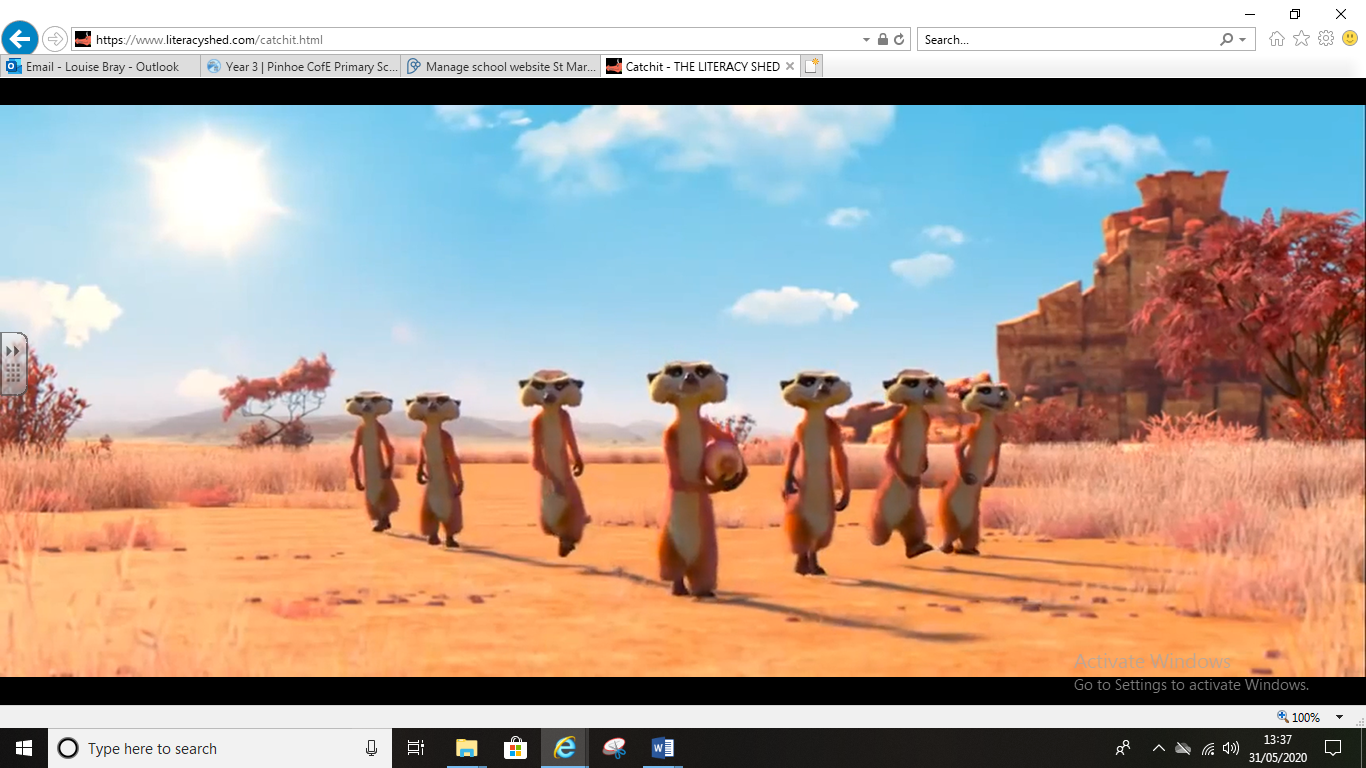 